РОССИЙСКАЯ ФЕДЕРАЦИЯКОСТРОМСКАЯ ОБЛАСТЬСОВЕТ ДЕПУТАТОВГородского поселения город МакарьевМакарьевского муниципального района		РЕШЕНИЕ № 22                            28 декабря 2016 годаО внесении изменений в решение Совета депутатов 29.07.2016 №372 «Об утверждении Положения об инвестиционной деятельности в городском поселении город Макарьев Макарьевского муниципального района, осуществляемой в форме капитальных вложений»  В целях развития инвестиционной деятельности на территории городского поселения город Макарьев Макарьевского муниципального района, в соответствии со статьей 19 Федерального закона от 25.02.1999 39-ФЗ «Об инвестиционной деятельности в Российской Федерации, осуществляемой в форме капитальных вложений», Законом Костромской области от 26.06.2013 379-5-ЗКО «Об инвестиционной деятельности в Костромской области, осуществляемой в форме капитальных вложений», руководствуясь    Уставом  городского поселения город Макарьев, Совет депутатов городского поселения город Макарьев третьего созываРЕШИЛ:	1. Внести в решение Совета депутатов 29.07.2016 №372 «Об утверждении Положения об инвестиционной деятельности в городском поселении город Макарьев Макарьевского муниципального района, осуществляемой в форме капитальных вложений» следующие изменения:    1.1. Пункт 1 дополнить предложением следующего содержания:				 «Действия данного Положения не распространяются на отношения, связанные с вложениями инвестиций в банки и иные кредитные организации, а также в страховые организации, которые регулируются соответственно законодательством Российской Федерации о банках и банковской деятельности и законодательством Российской Федерации о страховании, а также на отношения, которые связаны с привлечением денежных средств граждан и юридических лиц для долевого строительства многоквартирных домов и (или) иных объектов недвижимости на основании договора участия в долевом строительстве и регулируются Федеральным законом от 30 декабря 2004 года № 214-ФЗ «Об участии в долевом строительстве многоквартирных домов и иных объектов недвижимости и о внесении изменений в некоторые законодательные акты Российской Федерации.».2. Настоящее решение вступает в силу со дня опубликования в печатном издании «Городские новости».Глава городского поселения город                                 Председатель Совета депутатов       Макарьев                                                                Н. КОЛЕСОВ                                                                     Н. МОКИНА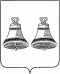 